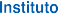 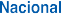 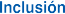 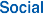 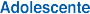 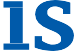 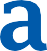 	                 DEPARTAMENTO DE GESTIÓN Y DESARROLLO HUMANO                                                            ÁREA CONCURSOSCOMUNICADOMontevideo, 10 de Octubre 2018.-ASUNTO: “Puntaje Evaluación de Meritos y Antecedentes” correspondiente al llamado a concurso público y abierto de oposición y méritos para proveer hasta 10 (diez) funciones contratadas  de Profesional V, serie LICENCIADO EN ENFERMERÍA, escalafón A, Grado 07, bajo la modalidad de provisoriato, por el término de un año, las que estarán sujetas a disponibilidad financiera del Instituto, para ser desempeñadas en servicios dependientes de la Dirección Nacional de Salud, en Montevideo y/o CanelonesPor intermedio del presente, se detalla a continuación los puntajes obtenidos:176916941029023780193081085916323640341034843036103521574911361251831037348619103875241315392221141041260851184134301910417120081941921829104193166217420659331042081999194297796210435534661044498746104450303610445549941045795832104595641815476660311047673703104866985217